Formal Discipline Cases 2014 - 2015Formal Discipline Cases 2014 - 2015Formal Discipline Cases 2014 - 2015Formal Discipline Cases 2014 - 2015Formal Discipline Cases 2014 - 2015Formal Discipline Cases 2014 - 2015Formal Discipline Cases 2014 - 2015Formal Discipline Cases 2014 - 2015Formal Discipline Cases 2014 - 2015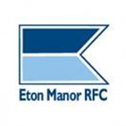 ReferenceDateForenameSurnameOffenceReferred to Essex RFUReferred to Essex RFUOutcomeBannedFromTo 0120/09/14SammyGreenAbuse of referee ~ Red CardYesYesBanned from playing for 7 weeksYes20/09/1407/11/140220/09/14AnnMillieFoul and abusive language NoNoBanned from all club activity until 2nd January 2015. Reduced on appeal to Saturday home games until 1st December 2015Yes20/09/1401/12/140328/10/14Sammy GreenFighting during training. Third disciplinary issue in 6 weeksNoNoBanned for 15 weeks due to third offence in 5 weeksYes28/10/1410/02/1403A06/11/14Sammy GreenFighting during training. Third disciplinary issue in 6 weeks. Appeal hearing.NoNoBan reduced from 15 weeks to 12 weeks. 7-1 majority at full committee meetingYes28/10/1420/01/150415/11/14NickCooper-HicksDangerous tackle ~ Red CardYesYesBanned from playing for 2 weeks ~ guidance from Essex RFUYes15/11/1429/11/140506070809Verbal Warning Discipline Cases 2014 - 2015Verbal Warning Discipline Cases 2014 - 2015Verbal Warning Discipline Cases 2014 - 2015Verbal Warning Discipline Cases 2014 - 2015Verbal Warning Discipline Cases 2014 - 2015Verbal Warning Discipline Cases 2014 - 2015Verbal Warning Discipline Cases 2014 - 2015Verbal Warning Discipline Cases 2014 - 2015Verbal Warning Discipline Cases 2014 - 2015ReferenceDateForenameSurnameOffenceOutcomeOutcomeOutcomeWarning given by Warning given by Date01vAnnMillieFoul and abusive languageVerbal warning about attitudeVerbal warning about attitudeVerbal warning about attitudeGary WoodGary Wood02v20/09/14Tommy EldridgeAbuse of refereeVerbal Warning about languageVerbal Warning about languageVerbal Warning about languageGary WoodGary Wood28/09/1403v28/10/14TonySpurgeonFighting during trainingVerbal warning about disciplineVerbal warning about disciplineVerbal warning about disciplineGary WoodGary Wood01/11/1404v28/10/14JohnGillyFighting during trainingVerbal warning about disciplineVerbal warning about disciplineVerbal warning about disciplineGary WoodGary Wood01/11/1405v06v07v08v09v10v11v12v13v14v15v16v17v18v19v20v